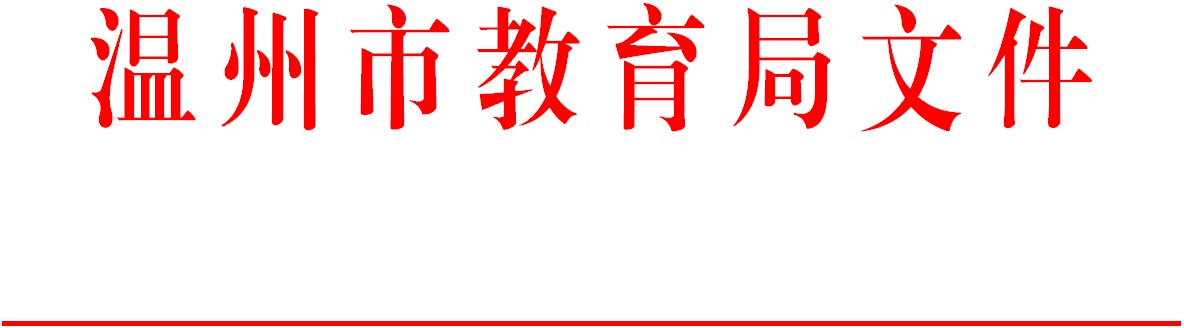 温教研〔2023〕70号温州市教育局关于公布温州市首批“未来教育”创新区、窗口校及窗口项目评定结果的通知各县（市、区）教育局（社会事业局）、海经区综合事务管理局，市局直属各学校（单位）：温州市首批“未来教育”创新区、窗口校及窗口项目学校评审已结束，经自主申报、区域推评，市教育局组织专家评委会进行材料审核、实地考察、负责人陈述展示等综合复评，现评定鹿城区、瓯海区为“未来教育”创新区；温州中学等26所学校为“未来教育”窗口校（详见附件2）；温州第二高级中学等29所学校为“未来教育”窗口项目（详见附件3）。希望各地各校聚焦“重要窗口”新标准、“好学温州”新定位，再接再厉推进“未来教育”体系建设，努力培育面向未来、走向未来的时代新人，为温州区域发展夯实未来教育基础、未来人才基石、未来竞争优势。附件：1.温州市首批“未来教育”创新区2.温州市首批“未来教育”窗口校3.温州市首批“未来教育”窗口项目温州市教育局                2023年5月26日    附件1温州市首批“未来教育”创新区（2个）附件2温州市首批“未来教育”窗口校（26所）附件3温州市首批“未来教育”窗口项目（29所）温州市教育局                                 2023年5月26日抄送：省教育厅，市委，市人大常委会，市政府，市政协。温州市教育局办公室                   　  2023年5月26日印发单 位单 位鹿城区教育局瓯海区教育局学段学校名称区域高中浙江省温州中学市直高中温州市第八高级中学市直高中温州市龙湾中学市直中职温州市职业中等专业学校市直高中浙江省永嘉中学永嘉高中浙江省平阳中学平阳初中温州市实验中学教育集团鹿城初中温州市南浦实验中学鹿城初中文成县实验中学文成初中温州市第二中学鹿城九年一贯制瓯海区外国语学校瓯海九年一贯制苍南县外国语学校苍南小学温州市广场路小学鹿城小学温州道尔顿小学龙湾小学龙湾区第二小学龙湾小学温州市未来小学教育集团瓯海小学瓯海区实验小学集团学校瓯海小学温州大学城附属学校瓯海小学乐清市育英寄宿学校小学分校乐清小学瑞安市桐浦镇中心小学瑞安学前温州市第一幼儿园鹿城学前温州市第四幼儿园鹿城学前瓯海区第二幼儿园瓯海学前洞头区教育幼儿园洞头学前乐清市机关幼儿园乐清学前龙港市实艺幼儿园龙港学段学校名称区域高中温州第二高级中学市直高中浙江省瓯海中学市直高中浙江省泰顺中学泰顺高中浙江省苍南中学苍南完全中学温州市第二外国语学校市直完全中学温州市第二十一中学市直初中温州市外国语学校市直初中温州市绣山中学鹿城初中温州市第十二中学鹿城初中龙湾区实验中学龙湾初中瓯海区梧田第一中学瓯海九年一贯制乐清市北白象镇茗西学校乐清初中平阳县实验中学平阳初中平阳县昆阳镇第二中学平阳小学温州市瓦市小学鹿城小学龙湾区实验小学龙湾小学龙湾区第一小学龙湾小学温州大学附属茶山实验小学瓯海小学洞头区实验小学洞头小学乐清市实验小学乐清小学永嘉县罗东小学永嘉小学泰顺县三魁镇第二小学泰顺小学龙港市第八小学龙港学前温州大学附属实验幼儿园鹿城学前龙湾区滨海第一幼儿园龙湾学前瑞安市滨江幼儿园（瑞祥分园）瑞安学前瑞安市罗山幼儿园瑞安学前永嘉县机关幼儿园永嘉学前苍南县机关幼儿园苍南